St. John Evangelical Lutheran Church		               Sunday, October 9, 2022229 South Broad Street					     18th Sunday after PentecostJersey Shore, PA 17740    			    	       570-398-1676						       				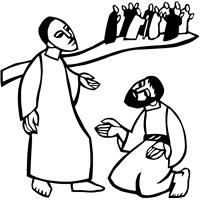 Children’s Church is in the social room at 9:30 a.m.  Please take your child downstairs before worship begins.  Introduction to the dayIt’s a miracle! Multiple miracles! The waters of holy baptism have healed us. The body and blood of Jesus in holy communion have made us clean. We have died with Christ and been raised with him. For all this we have returned to offer thanks. From this place we are sent on our way rejoicing to share the good news.SHARING OUR JOYS AND CONCERNSPreludeGatheringThe Holy Spirit calls us together as the people of God.Confession and Forgiveness The assembly stands. All may make the sign of the cross, the sign that is marked at baptism, as the presiding minister begins.Blessed be the holy Trinity, ☩ one God,who is eager to forgiveand who loves us beyond our days.	Amen.Dear friends, together let us acknowledgeour failure to love this world as Jesus does.	Silence is kept for reflection.God of mercy and forgiveness,we confess that sin still has a hold on us.We have harmed your good creation.We have failed to do justice,love kindness,and walk humbly with you.Turn us in a new direction.Show us the path that leads to life.Be our refuge and strength on the journey,through Jesus Christ, our redeemer and friend.Amen.Beloved of God:your sins are forgiven ☩ and you are made whole.God points the way to new life in Christ,who meets us on the road.Journey now in God’s abiding lovethrough the power of the Holy Spirit.Amen.GATHERING SONG:   Praise, My Soul, the King of Heaven  865Greeting P: The grace of our Lord Jesus Christ, the love of God,and the communion of the Holy Spirit be with you all.C: And also, with you.Hymn of PRAISE:   Thy Holy Wings  613Prayer of the Day P: Let us pray.Almighty and most merciful God, your bountiful goodness fills all creation. Keep us safe from all that may hurt us, that, whole and well in body and spirit, we may with grateful hearts accomplish all that you would have us do, through Jesus Christ, our Savior and Lord.Amen.The assembly is seated.WordGod speaks to us in scripture reading, preaching, and song.	L: A reading from Second KingsFirst Reading:  2 Kings 5:1-3, 7-15cNaaman, a Syrian general, suffers from leprosy. In this passage Elisha miraculously cures his illness, but only after Naaman realizes, with the help of his servants, that he also needs healing for his pride. This foreign general then acknowledges the sovereignty of the God of Israel.1Naaman, commander of the army of the king of Aram, was a great man and in high favor with his master, because by him the Lord had given victory to Aram. The man, though a mighty warrior, suffered from leprosy. 2Now the Arameans on one of their raids had taken a young girl captive from the land of Israel, and she served Naaman’s wife. 3She said to her mistress, “If only my lord were with the prophet who is in Samaria! He would cure him of his leprosy.” 7When the king of Israel read the letter, he tore his clothes and said, “Am I God, to give death or life, that this man sends word to me to cure a man of his leprosy? Just look and see how he is trying to pick a quarrel with me.”
 8But when Elisha the man of God heard that the king of Israel had torn his clothes, he sent a message to the king, “Why have you torn your clothes? Let him come to me, that he may learn that there is a prophet in Israel.” 9So Naaman came with his horses and chariots, and halted at the entrance of Elisha’s house. 10Elisha sent a messenger to him, saying, “Go, wash in the Jordan seven times, and your flesh shall be restored and you shall be clean.” 11But Naaman became angry and went away, saying, “I thought that for me he would surely come out, and stand and call on the name of the Lord his God, and would wave his hand over the spot, and cure the leprosy! 12Are not Abana and Pharpar, the rivers of Damascus, better than all the waters of Israel? Could I not wash in them, and be clean?” He turned and went away in a rage. 13But his servants approached and said to him, “Father, if the prophet had commanded you to do something difficult, would you not have done it? How much more, when all he said to you was, ‘Wash, and be clean’?” 14So he went down and immersed himself seven times in the Jordan, according to the word of the man of God; his flesh was restored like the flesh of a young boy, and he was clean.
 15a-cThen he returned to the man of God, he and all his company; he came and stood before him and said, “Now I know that there is no God in all the earth except in Israel.”L: The word of the Lord.  C: Thanks be to God.	L:  Let us read the Psalm responsively by verse.Psalm:  Psalm 111 1Hallelujah! I will give thanks to the Lord with my whole heart,
  in the assembly of the upright, in the congregation.
 2Great are your works, O Lord,
  pondered by all who delight in them. 
 3Majesty and splendor mark your deeds,
  and your righteousness endures forever.
 4You cause your wonders to be remembered;
  you are gracious and full of compassion.
 5You give food to those who fear you,
  remembering forever your covenant.
 6You have shown your people the power of your works
  in giving them the lands of the nations. 
 7The works of your hands are faithfulness and justice;
  all of your precepts are sure.
 8They stand fast forever and ever,
  because they are done in truth and equity.
 9You sent redemption to your people and commanded your covenant forever;
  holy and awesome is your name.
 10The fear of the Lord is the beginning of wisdom;
  all who practice this have a good understanding. God’s praise endures forever. L:  A reading from Second TimothySecond Reading:  2 Timothy 2:8-15Though Paul is chained as a prisoner, the word of God is never shackled or confined. Timothy is encouraged to proclaim that word of freedom in an honest and upright life as well as in his teaching and preaching.8Remember Jesus Christ, raised from the dead, a descendant of David—that is my gospel, 9for which I suffer hardship, even to the point of being chained like a criminal. But the word of God is not chained. 10Therefore I endure everything for the sake of the elect, so that they may also obtain the salvation that is in Christ Jesus, with eternal glory. 11The saying is sure:
 If we have died with him, we will also live with him;
 12if we endure, we will also reign with him;
 if we deny him, he will also deny us;
 13if we are faithless, he remains faithful—
 for he cannot deny himself.

 14Remind them of this, and warn them before God that they are to avoid wrangling over words, which does no good but only ruins those who are listening. 15Do your best to present yourself to God as one approved by him, a worker who has no need to be ashamed, rightly explaining the word of truth.L: The word of the Lord.     C: Thanks be to God.	The assembly stands. Gospel Acclamation p.142	Alleluia Lord to whom shall we go?	You have the words of eternal life.  Alleluia, Alleluia.P: The holy gospel according to  LukeC: Glory to you, O Lord.Gospel: Luke 17:11-19Jesus’ mission includes making people clean again. Unexpectedly, a Samaritan healed of leprosy becomes a model for those who would praise and worship God and give thanks for God’s  mercy.1On the way to Jerusalem Jesus was going through the region between Samaria and Galilee. 12As he entered a village, ten lepers approached him. Keeping their distance, 13they called out, saying, “Jesus, Master, have mercy on us!” 14When he saw them, he said to them, “Go and show yourselves to the priests.” And as they went, they were made clean. 15Then one of them, when he saw that he was healed, turned back, praising God with a loud voice. 16He prostrated himself at Jesus’ feet and thanked him. And he was a Samaritan. 17Then Jesus asked, “Were not ten made clean? But the other nine, where are they? 18Was none of them found to return and give praise to God except this foreigner?” 19Then he said to him, “Get up and go on your way; your faith has made you well.”P: The gospel of the Lord.C: Praise to you, O Christ.The assembly is seated.Sermon Hymn of the Day:  Baptized in Water  456Apostles Creed ( p. 105 at the beginning of the hymnal)Prayers of IntercessionA:  In gratitude and humility, let us join together in prayer on behalf of all of God’s creation.A brief silence.Gracious God, we give you thanks for bishops, pastors, and deacons (church leaders may be named). Inspire leaders of the church to proclaim your mighty deeds, that your saving faith may be known to all. Hear us, O God.C:  Your mercy is great.A:  Majestic God, we give you thanks for land and water, seedtime and harvest. Break down boundaries we construct between ourselves and the rest of your creation. Bring renewal and restoration to places affected by pollution and deforestation. Hear us, O God.C:  Your mercy is great.A:  Mighty God, we give you thanks for those in our community, nation, and world who work for justice and peace. Guide those who govern to act on behalf of those marginalized by race, ethnicity, or religion. Hear us, O God.C:  Your mercy is great.A:  Merciful God, we give you thanks that you hear the cries of those in need. Restore to community those who are stigmatized by illness, feel rejected, or who live in isolation. Send healing to all who suffer (especially). Hear us, O God.C:  Your mercy is great.A:  Faithful God, we give you thanks for the healing ministries of this congregation. Equip those who visit, care, and pray for the sick (especially). Give insight to doctors, nurses, home health aides, and all practitioners of medical arts. Hear us, O God.C:  Your mercy is great.A:  God of abundant blessings, we give you thanks for a fruitful camp season at Camp Mount Luther. May the transformations you have begun in the hearts of campers continue by your grace; and may counselors, who poured out so much of themselves this past summer, find moments of rest and renewal in you. Hear us, O God.C:  Your mercy is great.Here other intercessions may be offered.A:  Eternal God, we give you thanks for your faithful people who have gone before us to your glory. Renew our trust in your eternal promises of mercy, redemption, and new life. Hear us, O God.C:  Your mercy is great.P:  With grateful hearts we commend our spoken and silent prayers to you, O God; through Jesus Christ, our Lord.Amen.Responding in LoveOur Offerings This is our response to God's grace.CHOIR ANTHEM  Shout to the Lord	The assembly stands.OFFERTORY Create in me a clean heart, O God, and renew a right spirit with me.Cast me not away from your presence and take not your Holy S  pirit from me.Restore to me the joy of your salvation, and uphold me with your free Spirit.Offering PrayerA:  Gracious God,in your great love you richly provide for our needs.Make of these gifts a banquet of blessing,and make us ready to share with all in need;through Jesus Christ, who sets a table for all.Amen.gREAT THANKSGIVING  p.144  (in the beginning of the hymnal)	Dialogue	Preface by the Pastor	Holy Holy HolyThanksgiving at the TableWords of InstitutionYou are indeed holy, almighty and merciful God.  You are most holy, and great is the majesty of your glory.You so loved the world that you gave your only Son,so that everyone who believes in him may not perish but have eternal life.We give you thanks for his coming into the world to fulfill for us your holy will and to accomplish all things for our salvation.In the night in which he was betrayed,  our Lord Jesus took bread, and gave thanks;  broke it, and gave it to his disciples, saying:  Take and eat; this is my body, given for you.Do this for the remembrance of me.Again, after supper, he took the cup, gave thanks,  and gave it for all to drink, saying:  This cup is the new covenant in my blood,  shed for you and for all people for the forgiveness of sin.Do this for the remembrance of me.For as often as we eat of this bread and drink from this cup, we proclaim the Lord’s death until he comes.Christ has died.  Christ is risen.  Christ will come again.Remembering, therefore, his salutary command,his life-giving passion and death, his glorious resurrection and ascension,and the promise of his coming again, we give thanks to you, O Lord God Almighty,not as we ought but as we are able;we ask you mercifully to accept our praise and thanksgivingand with your Word and Holy Spirit to bless us, your servants, and these your own gifts of bread and wine,so that we and all who share in the body and blood of Christmay be filled with heavenly blessing and grace,and, receiving the forgiveness of sin, may be formed to live as your holy peopleand be given our inheritance with all you saints.  To you, O God, Father, Son, and Holy Spirit,be all honor and glory in your holy church, now and forever. AmenTHE LORD’S PRAYER P 145 (in the beginning of the hymnal)Invitation to Communion P: Christ invites you to this table.Come, taste and see.CommunionWhen giving the bread and cup, the communion ministers sayThe body of Christ, given for you.The blood of Christ, shed for you.and each person may respond    Amen.Communion Song   Lamb of God You Take Away  p.146Song after Communion    Jesus, Remember Me Jesus, remember me when you come into your kingdom.
Jesus, remember me when you come into your kingdom.Prayer after CommunionA: God of the abundant table,you have refreshed our hearts in this mealwith bread for the journey.Give us your grace on the roadthat we might serve our neighbors with joy;for the sake of Jesus Christ, our Lord.AmenSendingGod blesses us and sends us in mission to the world.Blessing God, who gives life to all thingsand frees us from despair,bless you with truth and peace.And may the holy Trinity, ☩ one God,guide you always in faith, hope, and love.Amen.Sending Song:   Now Thank We All Our God  839DismissalP:  Go in peace, with Christ beside you.C:  Thanks be to God.AnnouncementsWe welcome our visitors and ask that you sign a Visitor Attendance and Holy Communion Card that is located in the pew rack. We ask that cards be returned via the offering plate during Communion. We offer two choices for Holy Communion, wine or grape juice. Those worshipers desiring grape juice are asked at the communion rail to place their right hand over their heart after receiving “The Body of Christ.”Remember in prayer: Rowan Aldridge, Dave Barner, Agnes Cryder, Sarah Davidson, Don & Helen Delaney, Mary Ellen Dougherty, Charlie Dunne, Joanne Fisher, Beth Good, Fred Hoffer, Mick Miller, David Mitchell, Mary Lynn Overdorf, Penny Parks-Dean, the Snyder family, and all of our shut-ins.We also remember in prayer Family Promise; Presiding Bishop Elizabeth Eaton – ELCA; Bishop Craig A. Miller - USS; for our Companion Synods in Liberia and Ansbach-Wurzburg, Germany; and we pray for peace in Ukraine and an end to war.We pray for the safety of our military troops around the world including Mark Baier, Isaac Boring, Jake Cordrey, Ben Cramer, Trevor and Nehemiah Eberhart, Patrick Hamlin, Paul Laidacker, Kenny Leitch, Steven Moore, Maddison Myers, Tyler O’Neal, Adam Shaffer, Richie Speicher, Aaron Stabley, Paul St. James, and Jenna White. We also lift up in prayer their families who strife to keep a normalcy in the family and continue on often with added stress.Special thanks to this week’s helpers: Lector –Darlene Bilby; Assisting Ministers –Bill Ely Jr and Ken Dougherty; Head Usher –Shane Snyder; Teller –Dawn McCloskey; Bulletin Sponsor—Jean Ann Snyder; Children’s Church --Molly Hollick.Next week’s helper: Lector – Shane Snyder; Assisting Ministers—Gary Johnson and Karen Aucker; Head Usher –Shane Snyder; Teller –Dawn McCloskey; Bulletin Sponsor – Jean Ann Snyder; Children’s Church -- Cathy Eisner;  Flowers – Christine Barner.The altar flowers are given to the glory of God and in memory of loved ones by Will and Nancy Wolfe.The Sanctuary Candle is given in memory of her husband Malcolm by Joyce Hudson.There will be a WOMEN OF THE CHURCH meeting after church next week, October 16. The Lutheran Church Women’s Prayer Chain is a vital ministry of St. John Lutheran.  Anyone in need of prayers is asked to contact any of the following persons:    Gloria Ely – 570-873-3597       Sarah Davidson - 570-398-0659    			Joyce Braucht - 570-398-2852Christian Education is seeking volunteers to lead Children’s Church once a month. If interested please see Cathy Eisner.Middle and High School Youth – We invite you to join us for Youth Quake Jan. 13-15, 2023, in Harrisburg, PA. The 2023 theme is Re-Ignite from 2 Corinthians 5:17, “Therefore, if anyone is in Christ, the new creation has come. The old has gone, the new is here!” Registration deadline is November 1. Please register with Pastor or Cathy Eisner before November 1 for this Friday-Sunday retreat of band music, speaks, and small groups with youth from across the region.CHURCH TREASURER: Due to the end-of-the year resignation of Scott Mitchell, we are searching for someone to serve as church treasurer. If you are interested, please talk to Pastor, Bill Ely, or Becky Ward.The Christian Education Committee is happy to announce that Adult Sunday School classes has resumed meeting,  The class will be held from 8:30 am – 9:15 am in the Adult Sunday School area and this class is open to everyone. Class materials will be provided to all those who want to participate.  VOLUNTEERS NEEDED TO RESUME NURSERY.  We are in need of adult and teen volunteers to supervise toddlers/babies in the nursery during church. Please contact Molly Hollick, or Ken Daugherty if you would be willing to help out or have any questions. Our hope is to get enough volunteers to have a monthly rotation cycle. Blessing of the Animals.  Pastor Aucker will lead a Blessing of the Animals (dogs, cats, etc.) on Sunday, October 9 at 3:00 p.m., in the parking lot at St. John Lutheran. You are welcomed to bring your pets for a blessing.Mark your calendar!  The Annual Christmas Bazaar will be December 10, 2022 9:00 a.m. to 1:00 p.m.THIS WEEK’S EVENTSSunday, October 9, 2022				18th Sunday after Pentecost	8:30 a.m.  Adult Sunday School Class	9:30 a.m.  Nave Worship Service.	9:30 a.m.  Children’s Church1:00 p.m. CROP Walk, St. Marks Lutheran, Williamsport. Walk 3,6,9 miles3:00 p.m.  Blessing of the AnimalsTuesday, October 11, 2022	6:00 p.m.  Bible StudyWednesday, October 12, 2022            	10:00 a.m. Trinity Episcopal Communion		 6:30 p.m.  Choir rehearsal “Join the Choir Night!”Thursday, October 13, 2022	4:00 p.m. Pack boxesFriday, October 14, 2022	9:00 a.m. – 1:00 p.m.  Food DistributionSunday, October 16. 2022			19th Sunday after Pentecost	8:30 a.m.  Adult Sunday School Class	9:30 a.m.  Nave Worship Service.	9:30 a.m.  Children’s Church		Service of Healing10:30 a.m.  Women of the Church meeting5:00 p.m.  World Food Day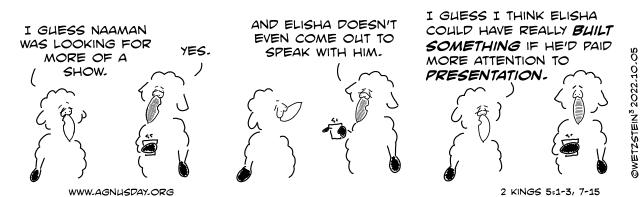 